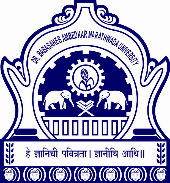              Rs.50/-   Application Form For Minor Research Project                                    Dr. Babasaheb Ambedkar Marathwada University, Aurangabad                                  Submitted /forwarded to the Pro. Vice-Chancellor office (Planning & Statistic Section )                                                             (Will Be Treated As Promotional Research Grant For University/College Teachers)                             Part A. Personal Details1. Name of the faculty (beginning with surname):2. Present position	:3. Departmental Address	:4. Subject	:				Area of Specialization:5. Contact details : (M)			Email: 6. Total no. of publications:	a. No of publications in Scopus indexed journals/Indian citation Index/Google Scholar/Peer      Reviewed National Journals from India And Abroad:	b. No. of publications in ICI journals:	c. Patent if any:		d. No. of Ph.D. students awarded:		Ph.D. Students working :7. List of projects submitted/implemented by the PI (during last five years)Part B. Technical Details of the Project1. Title of the Proposal:2. Scientific Rational of the Proposal(max. 100 words)3. Review of status in the subject3.1 International Status(max. 500 words)3.2 National Status(500 words)4. Importance of the proposed project in the current status(max. 200 words)5. Work Plan5.1 Methodology(max. 1000 words)5.2 Time Schedule of activities through BAR diagram5.3 Suggested plan of action for utilization of research outcome(max. 200 words)6. Expertise available with the investigator in executing the project(5-6 bullet points)7. Key publications published by the Investigator pertaining to the theme of the proposal(enlist recent five publications)8. Bibliography(most relevant 10-12 references only)10. List of facilities being extended by parent department for the project implementation.11. Budget Requirement (in Rs.)The head wise brake up for the grant will be as below;CERTIFICATE										Date:I undersigned Dr./Prof. ------------------- ---------------------------------------------------- from Department of ----------------------------------------------------------------------------undertake that the Minor Research Grant received to me from Dr. Babasaheb Ambedkar Marathwada University, Aurangabad will solely be utilized for the research project purpose strictly following the head wise budget allocation criteria.	Further I assure that, I will publish minimum 02 (Two) research publications in Scopus indexed journal having Thomson-Reuter impact factor >1.0 (for Science stream) /Indian Citation Index (for Humanities/ languages/commerce, law and management stream).Also, I will submit printed project progress report every fourth month (including expenditure statement) and project completion report with publication details well in time. 		Signature of PI:		Name of PI      :		Name of the Department:Certificate of the heads of the department and institution:Dr. Babasaheb Ambedkar Marathwada University, AurangabadApplications for Approval of Minor Research Project for the year 2019-20S.No.TitleCost(Rs.)AgencyStatusSr. No.Infrastructural FacilityStatusBudget HeadProject from Science streamProject from Humanities/ languages/commerce, law and managementProposed budget for the projectChemicals, Consumables &Glassware50%NATravel 20%40%Data analysisNA20%Hiring Services 20%NAPublication services only for Scopus/ ICI journalsNA30%Stationary 5%5%Miscellaneous 5%5%Total100%100%We have read the terms and conditions of the Dr.Babasaheb Ambedkar Marathwada University, Aurangabad Minor Research Project Scheme. The necessary institutional facilities are available and will be provided for the implementation of this research proposal being submitted to the Dr.BAMU for funding. We have read the terms and conditions of the Dr.Babasaheb Ambedkar Marathwada University, Aurangabad Minor Research Project Scheme. The necessary institutional facilities are available and will be provided for the implementation of this research proposal being submitted to the Dr.BAMU for funding. Name of the head    :of the department/collegeSignature with date :Seal :Name of the head    :of the institutionSignature with date :Seal :Sr. No.Name of Teacher & CollegeTitle of Research ProjectAmount of Grant RequestedMail IDMob. No.Date and year of previously sanction grants by University